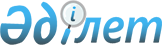 Атырау облыстық мәслихатының 2020 жылғы 9 желтоқсандағы № 497-VІ "2021-2023 жылдарға арналған облыстық бюджет туралы" шешіміне өзгерістер енгізу туралыАтырау облыстық мәслихатының 2021 жылғы 26 қарашадағы № 86-VII шешімі. Қазақстан Республикасының Әділет министрлігінде 2021 жылғы 13 желтоқсанда № 25751 болып тіркелді
      Атырау облыстық мәслихаты ШЕШТІ:
      1. Атырау облыстық мәслихатының "2021-2023 жылдарға арналған облыстық бюджет туралы" 2020 жылғы 9 желтоқсандағы № 497-VІ шешіміне (Нормативтік құқықтық актілерді мемлекеттік тіркеу тізілімінде № 4838 болып тіркелген) келесі өзгерістер енгізілсін:
      1- тармақ жаңа редакцияда жазылсын:
       "1. 2021-2023 жылдарға арналған облыстық бюджет тиiсiнше 1, 2 және 3-қосымшаларға сәйкес, оның iшiнде 2021 жылға келесідей көлемдерде бекiтiлсiн:
      1) кірістер – 459 768 321 мың теңге, оның ішінде:
      салықтық түсімдер – 131 176 285 мың теңге;
      салықтық емес түсімдер – 5 444 860 мың теңге;
      негізгі капиталды сатудан түсетін түсімдер – 28 047 мың теңге;
      трансферттердің түсімдері – 323 119 129 мың теңге;
      2) шығындар – 472 511 898 мың теңге;
      3) таза бюджеттік несиелендіру – 1 930 301 мың теңге, оның ішінде:
      бюджеттік несиелер – 12 921 803 мың теңге;
      бюджеттік несиелерді өтеу – 10 991 502 мың теңге;
      4) қаржы активтерімен операциялар бойынша сальдо – 9 339 мың теңге, оның ішінде:
      қаржы активтерін сатып алу – 21 000 мың теңге;
      мемлекеттің қаржы активтерін сатудан түсетін түсімдер – 11 661 мың теңге;
      5) бюджет тапшылығы (профициті) – -14 683 217 мың теңге;
      6) бюджет тапшылығын қаржыландыру (профицитін пайдалану) – 14 683 217 мың теңге:
      қарыздар түсімі – 13 321 623 мың теңге;
      қарыздарды өтеу – 10 209 018 мың теңге;
      бюджет қаражатының пайдаланылатын қалдықтары – 11 570 612 мың теңге.";
      2-тармақ жаңа редакцияда жазылсын:
       "2. Атырау қаласы мен аудандар бюджеттеріне жалпы мемлекеттік салықтар түсімінің жалпы сома нормативі 2021 жылға келесідей көлемдерде бекітілсін:
      корпоративтік табыс салығы бойынша:
      Индер, Қызылқоға, Мақат, Махамбет, Жылыой аудандарына және Атырау қаласына – 30%; Исатай ауданына – 86%; Құрманғазы ауданы мен меншікті облыстық бюджетке – 100%;
      төлем көзінен салық салынатын табыстардан ұсталатын жеке табыс салығы:
      Атырау қаласына – 50%, Құрманғазы, Индер, Исатай, Қызылқоға, Мақат, Махамбет, Жылыой аудандары мен меншікті облыстық бюджетке – 100%;
      төлем көзінен ұсталмайтын жеке табыс салығы бойынша:
      Атырау қаласына – 50%; Құрманғазы, Индер, Исатай, Қызылқоға, Мақат, Махамбет, Жылыой аудандары мен меншікті облыстық бюджетке – 100%;
      төлем көзінен салық салынбайтын шетелдік азаматтар табыстарынан ұсталатын жеке табыс салығы бойынша:
      меншікті облыстық бюджетке – 100%;
      әлеуметтік салық бойынша:
      Мақат ауданына – 0%, Қызылқоға ауданына – 60%, Атырау қаласына – 70%, Жылыой ауданына – 72%, Индер ауданына – 80%, Махамбет ауданына – 95%, Құрманғазы, Исатай аудандарына – 100%;
      меншікті облыстық бюджетке – 100%;
      өңірдің әлеуметтік-экономикалық дамуы мен оның инфрақұрылымын дамытуға жер қойнауын пайдаланушылардың аударымдары бойынша:
      меншікті облыстық бюджетке – 100%.";
      6-тармақ жаңа редакцияда жазылсын:
       "6. 2021 жылға жергілікті атқарушы органдарының резерві 1 057 063 мың теңге сомасында бекітілсін.";
      10-тармақ жаңа редакцияда жазылсын:
       "10. Облыстық бюджетте 2021 жылға жергілікті атқарушы органдар қарызын өтеу және борышына қызмет көрсету үшін 11 842 356 мың теңге көзделсін.";
      11-тармақ жаңа редакцияда жазылсын:
       "11. 2021 жылға арналған облыстық бюджетте 42 166 103 мың теңге сомасында республикалық бюджеттен және Қазақстан Республикасының Ұлттық қоры есебінен ағымдағы нысаналы трансферттері ескерілсін, оның ішінде:
      ішкі істер органдары қызметкерлерінің лауазымдық айлықақыларын көтеруге – 349 585 мың теңге;
      ішкі істер органдары азаматтық қызметшілерінің қатарындағы медицина қызметкерлерінің еңбекақысын арттыруға – 3 967 мың теңге;
      арнаулы мекемелердің, айдауыл қызметінің, кезекші бөлімдердің және жедел басқару орталықтарының, кинологиялық бөлімшелердің қызметкерлеріне және учаскелік полиция инспекторларының көмекшілеріне тұрғын үйді жалдау (жалға алу) үшін өтемақы төлеуге және олардың тұрғын үй төлемдеріне төлеуге - 194 531 мың теңге;
      инвестициялық салымдар кезінде агроөнеркәсіптік кешен субъектісі шеккен шығыстардың бір бөлігін өтеуге - 485 000 мың теңге;
      ауыл шаруашылығы жануарларын, техниканы және технологиялық жабдықты сатып алуға кредит беру, сондай-ақ лизинг кезінде сыйақы мөлшерлемелерін субсидиялауға – 449 229 мың теңге;
      мемлекеттік атаулы әлеуметтік көмекті төлеуге - 612 508 мың теңге;
      Қазақстан Республикасында мүгедектердің құқықтарын қамтамасыз етуге және өмір сүру сапасын жақсартуға - 134 254 мың теңге;
      еңбек нарығын дамытуға - 1 300 383 мың теңге;
      халықты әлеуметтік қорғау мемлекеттік ұйымдарында арнаулы әлеуметтік қызмет көрсететін жұмыскерлердің жалақысына қосымша ақылар белгілеуге - 724 126 мың теңге;
      мектепке дейінгі білім беру ұйымдары педагогтерінің еңбегіне ақы төлеуді ұлғайтуға - 2 092 573 мың теңге;
      орта білім беру мемлекеттік ұйымдарында жан басына шаққандағы қаржыландыруды іске асыруға - 2 328 136 мың теңге;
      көпбалалы және аз қамтылған отбасылардың балалары үшін жоғары білімі бар мамандарды даярлауға мемлекеттік білім беру тапсырысын орналастыруға - 58 710 мың теңге;
      ересектерге арналған қосымша білім беру ұйымдарын қоспағанда, мемлекеттік білім беру ұйымдарының педагогтеріне біліктілік санаты үшін қосымша ақы төлеуге - 5 472 078 мың теңге;
      ересектерге арналған қосымша білім беру ұйымдарын қоспағанда, мемлекеттік білім беру ұйымдары педагогтерінің еңбегіне ақы төлеуді ұлғайтуға - 13 952 445 мың теңге;
      мемлекеттік орта білім беру ұйымдарының әдістемелік орталықтарының (кабинеттерінің) әдіскерлеріне магистр дәрежесі үшін қосымша ақы төлеуге - 3 870 мың теңге;
      мемлекеттік орта білім беру ұйымдарының дене шынықтыру педагогтеріне сабақтан тыс іс-шараларды өткізгені үшін қосымша ақы төлеуге - 221 387 мың теңге;
      мемлекеттік мектепке дейінгі білім беру ұйымдарының педагогтеріне біліктілік санаты үшін қосымша ақы төлеуге - 421 219 мың теңге;
      "Жас маман" жобасы шеңберінде колледждер үшін жабдықтар сатып алуға - 1 429 931 мың теңге;
      мемлекеттік техникалық және кәсіптік, орта білімнен кейінгі білім беру ұйымдары педагогтерінің еңбегіне ақы төлеуді ұлғайтуға - 839 573 мың теңге;
      мемлекеттік техникалық және кәсіптік, орта білімнен кейінгі білім беру ұйымдарының педагогтеріне біліктілік санаты үшін қосымша ақы төлеуге - 143 486 мың теңге;
      мемлекеттік техникалық және кәсіптік, орта білімнен кейінгі білім беру ұйымдарының дене шынықтыру педагогтеріне сабақтан тыс іс-шараларды өткізгені үшін қосымша ақы төлеуге - 7 396 мың теңге;
      дене шынықтыру және спорт саласындағы мемлекеттік орта және қосымша білім беру ұйымдары педагогтерінің еңбегіне ақы төлеуді ұлғайтуға - 400 412 мың теңге;
      техникалық және кәсіптік білім беру ұйымдарында білім алушыларға мемлекеттік стипендия мөлшерін ұлғайтуға - 212 990 мың теңге;
      техникалық және кәсіптік, орта білімнен кейінгі білім беретін мемлекеттік ұйымдардың медицина қызметкерлеріне еңбекақы төлеуді ұлғайтуға және жергілікті бюджеттердің қаражаты есебінен шығыстардың осы бағыты бойынша төленген сомаларды өтеуге - 13 444 мың теңге;
      мектепке дейінгі білім беру ұйымдарының медицина қызметкерлеріне еңбекақы төлеуді ұлғайтуға және жергілікті бюджеттердің қаражаты есебінен шығыстардың осы бағыты бойынша төленген сомаларды өтеуге - 165 754 мың теңге;
      мемлекеттік орта білім беру ұйымдарының медицина қызметкерлеріне еңбекақы төлеуді ұлғайтуға және жергілікті бюджеттердің қаражаты есебінен шығыстардың осы бағыты бойынша төленген сомаларды өтеуге - 96 712 мың теңге;
      денсаулық сақтау саласындағы ұйымдары қызметкерлерінің жалақысын көтеруге – 78 586 мың теңге;
      ЖИТС профилактикасы және оған қарсы күрес жөніндегі іс-шараларды іске асыруға - 119 927 мың теңге;
      салауатты өмір салтын насихаттауға - 20 200 мың теңге;
      қаржы лизингі шарттарымен сатып алынған санитариялық көлік бойынша лизинг төлемдерін өтеуге – 656 948 мың теңге;
      вакциналарды және басқа да иммундық-биологиялық препараттарды сатып алуға - 1 214 329 мың теңге;
      мемлекеттік мәдениет ұйымдарының және архив мекемелерінің басқарушы және негізгі персоналына мәдениет ұйымдарындағы және архив мекемелеріндегі ерекше еңбек жағдайлары үшін лауазымдық айлықақысына қосымша ақылар белгілеуге - 546 934 мың теңге;
      Қазақстан Республикасының Ұлттық қорынан берілетін нысаналы трансферт есебінен "Ауыл-Ел бесігі" жобасы шеңберінде ауылдық елді мекендердегі әлеуметтік және инженерлік инфрақұрылым бойынша іс-шараларды іске асыруға – 723 256 мың теңге;
      көлiк инфрақұрылымының басым жобаларын қаржыландыруға – 972 000 мың теңге;
      "Бизнестің жол картасы – 2025" бизнесті қолдау мен дамытудың мемлекеттік бағдарламасы және Басым жобаларды кредиттеу тетігі шеңберінде жаңа бизнес-идеяларды іске асыру үшін жас кәсіпкерлерге мемлекеттік гранттар беруге, кредиттер бойынша сыйақы мөлшерлемесін субсидиялауға және кепілдік беруге - 5 239 265 мың теңге;
      үш жастан алты жасқа дейінгі балаларды мектепке дейінгі тәрбиемен және оқытумен қамтуды қамтамасыз етуге - 282 888 мың теңге;
      дене шынықтыру және спорт саласындағы мемлекеттік ұйымдардың медицина қызметкерлерінің еңбегіне ақы төлеуді ұлғайтуға - 27 822 мың теңге;
      "Бизнестің жол картасы-2025" бизнесті қолдау мен дамытудың мемлекеттік бағдарламасы шеңберінде жаңа бизнес-идеяларды іске асыру үшін жас кәсіпкерлерге мемлекеттік гранттар беруге - 50 000 мың теңге;
      аудандық маңызы бар қалалардың, ауылдардың, кенттердің, ауылдық округтердің әкімдерін сайлауды қамтамасыз ету және өткізуге - 120 249 мың теңге.";
      24-тармақ жаңа редакцияда жазылсын:
       "24. 04 2 261 082 015 "Бастауыш, негізгі және жалпы орта білім беру мемлекеттік ұйымдарында жалпы білім беру" бағдарламасы бойынша жұмсалған 12 040 057 мың теңге кассалық шығындары 04 2 261 203 015 "Мемлекеттік орта білім беру ұйымдарында жан басына шаққандағы қаржыландыруды іске асыру" бағдарламасына жылжытылсын.";
      көрсетілген шешімнің 1-қосымшасы осы шешімнің қосымшасына сәйкес жаңа редакцияда жазылсын.
      2. Осы шешім 2021 жылдың 1 қаңтарынан бастап қолданысқа енгiзiледi. 2021 жылға арналған облыстық бюджет
					© 2012. Қазақстан Республикасы Әділет министрлігінің «Қазақстан Республикасының Заңнама және құқықтық ақпарат институты» ШЖҚ РМК
				
      Мәслихат хатшысы

А. Наутиев
Атырау облыстық мәслихатының 2021 жылғы 26 қарашадағы № 86-VII шешіміне қосымшаАтырау облыстық мәслихаттың 2020 жылғы 9 желтоқсандағы № 497-VI шешіміне 1-қосымша
Санаты
Санаты
Санаты
Санаты
Санаты
Санаты
Сомасы (мың теңге)
Сыныбы
Сыныбы
Сыныбы
Сыныбы
Сыныбы
Сомасы (мың теңге)
Кіші сыныбы
Кіші сыныбы
Кіші сыныбы
Сомасы (мың теңге)
Атауы
Атауы
Сомасы (мың теңге)
1
2
2
3
4
4
5
I. Кірістер
I. Кірістер
459768321
1
Салықтық түсімдер
Салықтық түсімдер
131176285
01
01
Табыс салығы
Табыс салығы
75459784
1
Корпоративтік табыс салығы
Корпоративтік табыс салығы
26869639
2
Жеке табыс салығы
Жеке табыс салығы
48590145
03
03
Әлеуметтiк салық
Әлеуметтiк салық
32303624
1
Әлеуметтік салық
Әлеуметтік салық
32303624
05
05
Тауарларға, жұмыстарға және қызметтер көрсетуге салынатын iшкi салықтар
Тауарларға, жұмыстарға және қызметтер көрсетуге салынатын iшкi салықтар
23412873
3
Табиғи және басқа ресурстарды пайдаланғаны үшiн түсетiн түсiмдер
Табиғи және басқа ресурстарды пайдаланғаны үшiн түсетiн түсiмдер
19794373
4
Кәсiпкерлiк және кәсiби қызметтi жүргiзгенi үшiн алынатын алымдар
Кәсiпкерлiк және кәсiби қызметтi жүргiзгенi үшiн алынатын алымдар
3618500
2
Салықтық емес түсiмдер
Салықтық емес түсiмдер
5444860
01
01
Мемлекеттік меншіктен түсетін кірістер
Мемлекеттік меншіктен түсетін кірістер
1637739
1
Мемлекеттік кәсіпорынның таза кірісі бөлігіндегі түсімдер
Мемлекеттік кәсіпорынның таза кірісі бөлігіндегі түсімдер
854
3
Мемлекет меншігіндегі акциялардың мемлекеттік пакетіне дивидендтер
Мемлекет меншігіндегі акциялардың мемлекеттік пакетіне дивидендтер
20907
5
Мемлекет меншігіндегі мүлікті жалға беруден түсетін кірістер
Мемлекет меншігіндегі мүлікті жалға беруден түсетін кірістер
39866
7
Мемлекеттік бюджеттен берілген кредиттер бойынша сыйақылар
Мемлекеттік бюджеттен берілген кредиттер бойынша сыйақылар
1576112
03
03
Мемлекеттік бюджеттен қаржыландырылатын мемлекеттік мекемелер ұйымдастыратын мемлекеттік сатып алуды өткізуден түсетін ақша түсімдері
Мемлекеттік бюджеттен қаржыландырылатын мемлекеттік мекемелер ұйымдастыратын мемлекеттік сатып алуды өткізуден түсетін ақша түсімдері
515
1
Мемлекеттік бюджеттен қаржыландырылатын мемлекеттік мекемелер ұйымдастыратын мемлекеттік сатып алуды өткізуден түсетін ақша түсімдері
Мемлекеттік бюджеттен қаржыландырылатын мемлекеттік мекемелер ұйымдастыратын мемлекеттік сатып алуды өткізуден түсетін ақша түсімдері
515
04
04
Мұнай секторы ұйымдарынан және Жәбірленушілерге өтемақы қорына түсетін түсімдерді қоспағанда, мемлекеттік бюджеттен қаржыландырылатын, сондай-ақ Қазақстан Республикасы Ұлттық Банкінің бюджетінен (шығыстар сметасынан) қамтылатын және қаржыландырылатын мемлекеттік мекемелер салатын айыппұлдар, өсімпұлдар, санкциялар, өндіріп алулар
Мұнай секторы ұйымдарынан және Жәбірленушілерге өтемақы қорына түсетін түсімдерді қоспағанда, мемлекеттік бюджеттен қаржыландырылатын, сондай-ақ Қазақстан Республикасы Ұлттық Банкінің бюджетінен (шығыстар сметасынан) қамтылатын және қаржыландырылатын мемлекеттік мекемелер салатын айыппұлдар, өсімпұлдар, санкциялар, өндіріп алулар
1920776
1
Мұнай секторы ұйымдарынан түсетін түсімдерді қоспағанда, мемлекеттік бюджеттен қаржыландырылатын, сондай-ақ Қазақстан Республикасы Ұлттық Банкінің бюджетінен (шығыстар сметасынан) қамтылатын және қаржыландырылатын мемлекеттік мекемелер салатын айыппұлдар, өсімпұлдар, санкциялар, өндіріп алулар
Мұнай секторы ұйымдарынан түсетін түсімдерді қоспағанда, мемлекеттік бюджеттен қаржыландырылатын, сондай-ақ Қазақстан Республикасы Ұлттық Банкінің бюджетінен (шығыстар сметасынан) қамтылатын және қаржыландырылатын мемлекеттік мекемелер салатын айыппұлдар, өсімпұлдар, санкциялар, өндіріп алулар
1920776
06
06
Басқа да салықтық емес түсiмдер
Басқа да салықтық емес түсiмдер
1885830
1
Басқа да салықтық емес түсiмдер
Басқа да салықтық емес түсiмдер
1885830
3
Негізгі капиталды сатудан түсетін түсімдер
Негізгі капиталды сатудан түсетін түсімдер
28047
01
01
Мемлекеттік мекемелерге бекітілген мемлекеттік мүлікті сату
Мемлекеттік мекемелерге бекітілген мемлекеттік мүлікті сату
28047
1
Мемлекеттік мекемелерге бекітілген мемлекеттік мүлікті сату
Мемлекеттік мекемелерге бекітілген мемлекеттік мүлікті сату
28047
4
Трансферттердің түсімдері
Трансферттердің түсімдері
323119129
01
01
Төмен тұрған мемлекеттiк басқару органдарынан трансферттер
Төмен тұрған мемлекеттiк басқару органдарынан трансферттер
247578329
2
Аудандық (қалалық) бюджеттерден трансферттер
Аудандық (қалалық) бюджеттерден трансферттер
247578329
02
02
Мемлекеттiк басқарудың жоғары тұрған органдарынан трансферттер
Мемлекеттiк басқарудың жоғары тұрған органдарынан трансферттер
75540800
1
Республикалық бюджеттен түсетiн трансферттер 
Республикалық бюджеттен түсетiн трансферттер 
75540800
Функционалдық топ
Функционалдық топ
Функционалдық топ
Функционалдық топ
Функционалдық топ
Функционалдық топ
Сомасы (мың теңге)
Кіші функционалдық топ
Кіші функционалдық топ
Кіші функционалдық топ
Кіші функционалдық топ
Кіші функционалдық топ
Сомасы (мың теңге)
Әкімші
Әкімші
Әкімші
Сомасы (мың теңге)
Бағдарлама
Бағдарлама
Сомасы (мың теңге)
Атауы
1
2
2
3
4
5
6
II. Шығындар
472511898
01
Жалпы сипаттағы мемлекеттiк қызметтер 
6511165
1
1
Мемлекеттiк басқарудың жалпы функцияларын орындайтын өкiлдi, атқарушы және басқа органдар
2412569
110
Облыс мәслихатының аппараты
61909
001
Облыс мәслихатының қызметін қамтамасыз ету жөніндегі қызметтер
61909
120
Облыс әкімінің аппараты
2046317
001
Облыс әкімінің қызметін қамтамасыз ету жөніндегі қызметтер
1887213
004
Мемлекеттік органның күрделі шығыстары
21673
007
Ведомстволық бағыныстағы мемлекеттік мекемелерінің және ұйымдарының күрделі шығыстары
11839
009
Аудандық маңызы бар қалалардың, ауылдардың, кенттердің, ауылдық округтердің әкімдерін сайлауды қамтамасыз ету және өткізу
125592
263
Облыстың ішкі саясат басқармасы
98799
075
Облыс Қазақстан халқы Ассамблеясының қызметін қамтамасыз ету
98799
282
Облыстың тексеру комиссиясы
205544
001
Облыстың тексеру комиссиясының қызметін қамтамасыз ету жөніндегі қызметтер
205544
2
2
Қаржылық қызмет
414371
257
Облыстың қаржы басқармасы
414371
001
Жергілікті бюджетті атқару және коммуналдық меншікті басқару саласындағы мемлекеттік саясатты іске асыру жөніндегі қызметтер 
293202
009
Жекешелендіру, коммуналдық меншікті басқару, жекешелендіруден кейінгі қызмет және осыған байланысты дауларды реттеу
4788
028
Коммуналдық меншікке мүлікті сатып алу
116381
5
5
Жоспарлау және статистикалық қызмет
3275398
258
Облыстың экономика және бюджеттік жоспарлау басқармасы
3275398
001
Экономикалық саясатты, мемлекеттік жоспарлау жүйесін қалыптастыру мен дамыту саласындағы мемлекеттік саясатты іске асыру жөніндегі қызметтер
252315
113
Төменгі тұрған бюджеттерге берілетін нысаналы ағымдағы трансферттер
3023083
9
9
Жалпы сипаттағы өзге де мемлекеттiк қызметтер
408827
269
Облыстың дін істері басқармасы
408827
001
Жергілікті деңгейде дін істер саласындағы мемлекеттік саясатты іске асыру жөніндегі қызметтер
298572
005
Өңірде діни ахуалды зерделеу және талдау
110255
02
Қорғаныс
519206
1
1
Әскери мұқтаждар
220231
736
Облыстың жұмылдыру даярлығы және азаматтық қорғау басқармасы
220231
003
Жалпыға бірдей әскери міндетті атқару шеңберіндегі іс-шаралар
48689
007
Аумақтық қорғанысты дайындау және облыстық ауқымдағы аумақтық қорғанысы
171542
2
2
Төтенше жағдайлар жөнiндегi жұмыстарды ұйымдастыру
298975
271
Облыстың құрылыс басқармасы
51300
002
Жұмылдыру дайындығы мен төтенше жағдайлардың объектілерін дамыту
51300
287
Облыстық бюджеттен қаржыландырылатын табиғи және техногендік сипаттағы төтенше жағдайлар, азаматтық қорғаныс саласындағы уәкілетті органдардың аумақтық органы
152320
002
Аумақтық органның және ведомстволық бағынысты мемлекеттік мекемелерінің күрделі шығыстары
89308
004
Облыс ауқымындағы төтенше жағдайлардың алдын алу және оларды жою
63012
736
Облыстың жұмылдыру даярлығы және азаматтық қорғау басқармасы
95355
001
Жергілікті деңгейде жұмылдыру даярлығы және азаматтық қорғау саласындағы мемлекеттік саясатты іске асыру жөніндегі қызметтер
64355
032
Ведомстволық бағыныстағы мемлекеттік мекемелерінің және ұйымдарының күрделі шығыстары
31000
03
Қоғамдық тәртіп, қауіпсіздік, құқықтық, сот, қылмыстық-атқару қызметі
10928836
1
1
Құқық қорғау қызметi
10928836
252
Облыстық бюджеттен қаржыландырылатын атқарушы ішкі істер органы
7218481
001
Облыс аумағында қоғамдық тәртіпті және қауіпсіздікті сақтауды қамтамасыз ету саласындағы мемлекеттік саясатты іске асыру жөніндегі қызметтер
6550466
003
Қоғамдық тәртіпті қорғауға қатысатын азаматтарды көтермелеу 
3435
006
Мемлекеттік органның күрделі шығыстары
664580
271
Облыстың құрылыс басқармасы
3710355
003
Ішкі істер органдарының объектілерін дамыту
2910000
053
Қоғамдық тәртіп және қауіпсіздік объектілерін салу
800355
04
Бiлiм беру
111292971
1
1
Мектепке дейiнгi тәрбие және оқыту
15467509
261
Облыстың білім басқармасы
15463232
081
Мектепке дейінгі тәрбиелеу және оқыту
13832497
202
Мектепке дейінгі білім беру ұйымдарында мемлекеттік білім беру тапсырысын іске асыруға
1630735
271
Облыстың құрылыс басқармасы
4277
037
Мектепке дейiнгi тәрбие және оқыту объектілерін салу және реконструкциялау
4277
2
2
Бастауыш, негізгі орта және жалпы орта білім беру
81100727
261
Облыстың білім басқармасы
74652104
003
Арнайы білім беретін оқу бағдарламалары бойынша жалпы білім беру
1350179
006
Мамандандырылған білім беру ұйымдарында дарынды балаларға жалпы білім беру
2382999
055
Балаларға қосымша білім беру
3696046
082
Бастауыш, негізгі және жалпы орта білім беру мемлекеттік ұйымдарында жалпы білім беру
49971413
083
Ауылдық жерлерде оқушыларды жақын жердегі мектепке дейін тегін алып баруды және одан алып қайтуды ұйымдастыру
0
203
Мемлекеттік орта білім беру ұйымдарында жан басына шаққандағы қаржыландыруды іске асыру
17251467
271
Облыстың құрылыс басқармасы
3636369
086
Бастауыш, негізгі орта және жалпы орта білім беру объектілерін салу және реконструкциялау
3636369
285
Облыстың дене шынықтыру және спорт басқармасы
2812254
006
Балалар мен жасөспірімдерге спорт бойынша қосымша білім беру
2812254
4
4
Техникалық және кәсіптік, орта білімнен кейінгі білім беру
6010814
253
Облыстың денсаулық сақтау басқармасы
378953
043
Техникалық және кәсіптік, орта білімнен кейінгі білім беру ұйымдарында мамандар даярлау
378953
261
Облыстың білім басқармасы
5615583
024
Техникалық және кәсіптік білім беру ұйымдарында мамандар даярлау
5615583
271
Облыстың құрылыс басқармасы
16278
099
Техникалық және кәсіптік, орта білімнен кейінгі білім беру объектілерін салу және реконструкциялау
16278
5
5
Мамандарды қайта даярлау және біліктіліктерін арттыру
588913
120
Облыс әкімінің аппараты
9786
019
Сайлау процесіне қатысушыларды оқыту
9786
253
Облыстың денсаулық сақтау басқармасы
135270
003
Кадрларының біліктілігін арттыру және оларды қайта даярлау
135270
261
Облыстың білім басқармасы
443857
052
Нәтижелі жұмыспен қамтуды және жаппай кәсіпкерлікті дамытудың 2017 – 2021 жылдарға арналған "Еңбек" мемлекеттік бағдарламасы шеңберінде кадрлардың біліктілігін арттыру, даярлау және қайта даярлау
443857
6
6
Жоғары және жоғары оқу орнынан кейін бiлiм беру
531179
253
Облыстың денсаулық сақтау басқармасы
235906
057
Жоғары, жоғары оқу орнынан кейінгі білімі бар мамандар даярлау және білім алушыларға әлеуметтік қолдау көрсету
235906
261
Облыстың білім басқармасы
295273
057
Жоғары, жоғары оқу орнынан кейінгі білімі бар мамандар даярлау және білім алушыларға әлеуметтік қолдау көрсету
295273
9
9
Бiлiм беру саласындағы өзге де қызметтер
7593829
261
Облыстың білім басқармасы
7593829
001
Жергілікті деңгейде білім беру саласындағы мемлекеттік саясатты іске асыру жөніндегі қызметтер
530212
005
Облыстық мемлекеттік білім беру мекемелер үшін оқулықтар мен оқу-әдiстемелiк кешендерді сатып алу және жеткізу 
1656856
007
Облыстық ауқымда мектеп олимпиадаларын, мектептен тыс іс-шараларды және конкурстар өткізу
544050
011
Балалар мен жасөспірімдердің психикалық денсаулығын зерттеу және халыққа психологиялық-медициналық-педагогикалық консультациялық көмек көрсету
385922
012
Дамуында проблемалары бар балалар мен жасөспірімдердің оңалту және әлеуметтік бейімдеу 
169206
029
Білім беру жүйесін әдістемелік және қаржылық сүйемелдеу
685940
067
Ведомстволық бағыныстағы мемлекеттік мекемелерінің және ұйымдарының күрделі шығыстары
3497823
086
Жетім баланы (жетім балаларды) және ата-анасының қамқорлығынсыз қалған баланы (балаларды) асырап алғаны үшін Қазақстан азаматтарына біржолғы ақша қаражатын төлеуге арналған төлемдер
1313
087
Жетім баланы (жетім балаларды) және ата-аналарының қамқорынсыз қалған баланы (балаларды) күтіп-ұстауға қамқоршыларға (қорғаншыларға) ай сайынғы ақшалай қаражат төлемі
122507
05
Денсаулық сақтау
6846614
2
2
Халықтың денсаулығын қорғау
2529682
253
Облыстың денсаулық сақтау басқармасы
1701753
006
Ана мен баланы қорғау жөніндегі көрсетілетін қызметтер
117690
007
Салауатты өмір салтын насихаттау
20200
041
Облыстардың жергілікті өкілдік органдарының шешімі бойынша тегін медициналық көмектің кепілдендірілген көлемін қосымша қамтамасыз ету
906915
042
Медициналық ұйымның сот шешімі негізінде жүзеге асырылатын жыныстық құмарлықты төмендетуге арналған іс-шараларды жүргізу
0
050
Қаржы лизингі шарттарында сатып алынған санитариялық көлік бойынша лизинг төлемдерін өтеу
656948
271
Облыстың құрылыс басқармасы
827929
038
Денсаулық сақтау объектілерін салу және реконструкциялау
827929
3
3
Мамандандырылған медициналық көмек
1388091
253
Облыстың денсаулық сақтау басқармасы
1388091
027
Халыққа иммундық профилактика жүргізу үшін вакциналарды және басқа медициналық иммундық биологиялық препараттарды орталықтандырылған сатып алу және сақтау
1388091
4
4
Емханалар
16887
253
Облыстың денсаулық сақтау басқармасы
16887
039
Республикалық бюджет қаражаты есебінен көрсетілетін көмекті қоспағанда ауылдық денсаулық сақтау субъектілерінің амбулаториялық-емханалық қызметтерді және медициналық қызметтерді көрсетуі және Сall-орталықтардың қызмет көрсетуі
16887
5
5
Медициналық көмектiң басқа түрлерi
50704
253
Облыстың денсаулық сақтау басқармасы
50704
029
Облыстық арнайы медициналық жабдықтау базалары
50704
9
9
Денсаулық сақтау саласындағы өзге де қызметтер
2861250
253
Облыстың денсаулық сақтау басқармасы
2861250
001
Жергілікті деңгейде денсаулық сақтау саласындағы мемлекеттік саясатты іске асыру жөніндегі қызметтер
162077
008
Қазақстан Республикасына ЖИТС алдын алу және оған қарсы күрес жөніндегі іс-шараларды іске асыру
119927
016
Азаматтарды елді мекеннен тыс жерлерде емделу үшін тегін және жеңілдетілген жол жүрумен қамтамасыз ету
135161
018
Денсаулық сақтау саласындағы ақпараттық талдамалық қызметтер
32539
023
Ауылдық жерге жұмыс iстеуге жiберiлген медицина және фармацевтика қызметкерлерiн әлеуметтiк қолдау
43000
033
Медициналық денсаулық сақтау ұйымдарының күрделі шығыстары
2368546
06
Әлеуметтiк көмек және әлеуметтiк қамсыздандыру
5270654
1
1
Әлеуметтiк қамсыздандыру
1541469
256
Облыстың жұмыспен қамтуды үйлестіру және әлеуметтік бағдарламалар басқармасы
1246716
002
Жалпы үлгідегі медициналық-әлеуметтік мекемелерде (ұйымдарда), арнаулы әлеуметтік қызметтер көрсету орталықтарында, әлеуметтік қызмет көрсету орталықтарында қарттар мен мүгедектерге арнаулы әлеуметтік қызметтер көрсету
208790
013
Психоневрологиялық медициналық-әлеуметтік мекемелерде (ұйымдарда), арнаулы әлеуметтік қызметтер көрсету орталықтарында, әлеуметтік қызмет көрсету орталықтарында психоневрологиялық аурулармен ауыратын мүгедектер үшін арнаулы әлеуметтік қызметтер көрсету
550507
014
Оңалту орталықтарында қарттарға, мүгедектерге, оның ішінде мүгедек балаларға арнаулы әлеуметтік қызметтер көрсету 
169451
015
Балалар психоневрологиялық медициналық-әлеуметтік мекемелерінде (ұйымдарда), арнаулы әлеуметтік қызметтер көрсету орталықтарында, әлеуметтік қызмет көрсету орталықтарында психоневрологиялық патологиялары бар мүгедек балалар үшін арнаулы әлеуметтік қызметтер көрсету
317968
057
Атаулы мемлекеттік әлеуметтік көмек алушылар болып табылатын жеке тұлғаларды телевизиялық абоненттiк жалғамалармен қамтамасыз ету
0
261
Облыстың білім басқармасы
269753
015
Жетiм балаларды, ата-анасының қамқорлығынсыз қалған балаларды әлеуметтік қамсыздандыру
178601
037
Әлеуметтік сауықтандыру
77934
092
Патронат тәрбиешілерге берілген баланы (балаларды) асырап бағу
13218
271
Облыстың құрылыс басқармасы
25000
039
Әлеуметтік қамтамасыз ету объектілерін салу және реконструкциялау
25000
2
2
Әлеуметтiк көмек
687889
256
Облыстың жұмыспен қамтуды үйлестіру және әлеуметтік бағдарламалар басқармасы
687889
003
Мүгедектерге әлеуметтік қолдау 
687889
9
9
Әлеуметтiк көмек және әлеуметтiк қамтамасыз ету салаларындағы өзге де қызметтер
3041296
256
Облыстың жұмыспен қамтуды үйлестіру және әлеуметтік бағдарламалар басқармасы
2846465
001
Жергілікті деңгейде облыстық жұмыспен қамтуды қамтамасыз ету үшін және халық үшін әлеуметтік бағдарламаларды іске асыру саласында мемлекеттік саясатты іске асыру жөніндегі қызметтер
233340
018
Үкіметтік емес ұйымдарға мемлекеттік әлеуметтік тапсырысты орналастыру
0
053
Кохлеарлық импланттарға дәлдеп сөйлеу процессорларын ауыстыру және келтіру бойынша қызмет көрсету
0
067
Ведомстволық бағыныстағы мемлекеттік мекемелерінің және ұйымдарының күрделі шығыстары
15730
113
Төменгі тұрған бюджеттерге берілетін нысаналы ағымдағы трансферттер
2597395
263
Облыстың ішкі саясат басқармасы
59532
077
Қазақстан Республикасында мүгедектердің құқықтарын қамтамасыз етуге және өмір сүру сапасын жақсарту
59532
298
Облыстың мемлекеттік еңбек инспекциясы басқармасы
135299
001
Жергілікті деңгейде еңбек қатынастарын реттеу саласында мемлекеттік саясатты іске асыру бойынша қызметтер
135299
07
Тұрғын үй-коммуналдық шаруашылық
12684184
2
2
Коммуналдық шаруашылық
12684184
271
Облыстың құрылыс басқармасы
2710233
030
Коммуналдық шаруашылығын дамыту
2710233
279
Облыстың энергетика және тұрғын үй-коммуналдық шаруашылық басқармасы
9973951
001
Жергілікті деңгейде энергетика және тұрғын үй-коммуналдық шаруашылық саласындағы мемлекеттік саясатты іске асыру жөніндегі қызметтер 
221252
004
Елдi мекендердi газдандыру
841669
005
Мемлекеттік органның күрделі шығыстары 
586
032
Ауыз сумен жабдықтаудың баламасыз көздерi болып табылатын сумен жабдықтаудың аса маңызды топтық және жергілікті жүйелерiнен ауыз су беру жөніндегі қызметтердің құнын субсидиялау
452943
038
Коммуналдық шаруашылығын дамыту
206345
113
Төменгі тұрған бюджеттерге берілетін нысаналы ағымдағы трансферттер
1465283
114
Төменгі тұрған бюджеттерге берілетін нысаналы даму трансферттері
6785873
08
Мәдениет, спорт, туризм және ақпараттық кеңістiк
12463445
1
1
Мәдениет саласындағы қызмет
2904510
271
Облыстың құрылыс басқармасы
388344
016
Мәдениет объектілерін дамыту
388344
273
Облыстың мәдениет, архивтер және құжаттама басқармасы
0
005
Мәдени-демалыс жұмысын қолдау
0
007
Тарихи-мәдени мұраны сақтауды және оған қолжетімділікті қамтамасыз ету
0
008
Театр және музыка өнерін қолдау
0
020
Мәдениет саласындағы жергілікті маңызы бар әлеуметтік маңызды іс-шараларды іске асыру
0
748
Облыстың мәдениет, тілдерді дамыту және архив ісі басқармасы
2516166
005
Мәдени-демалыс жұмысын қолдау
758717
007
Тарихи-мәдени мұраны сақтауды және оған қолжетімділікті қамтамасыз ету
458261
008
Театр және музыка өнерін қолдау
1238983
020
Мәдениет саласындағы жергілікті маңызы бар әлеуметтік маңызды іс-шараларды іске асыру
60205
2
2
Спорт
6958353
271
Облыстың құрылыс басқармасы
208036
017
Cпорт объектілерін дамыту
208036
285
Облыстың дене шынықтыру және спорт басқармасы
6750317
001
Жергілікті деңгейде дене шынықтыру және спорт саласында мемлекеттік саясатты іске асыру жөніндегі қызметтер 
75862
002
Облыстық деңгейде спорт жарыстарын өткізу
59329
003
Әр түрлі спорт түрлері бойынша облыстың құрама командаларының мүшелерін дайындау және республикалық және халықаралық спорт жарыстарына қатысуы
6490896
032
Ведомстволық бағыныстағы мемлекеттік мекемелердің және ұйымдардың күрделі шығыстары
120062
113
Төменгі тұрған бюджеттерге берілетін нысаналы ағымдағы трансферттер
4168
3
3
Ақпараттық кеңiстiк
1447452
263
Облыстың ішкі саясат басқармасы
1018135
007
Мемлекеттік ақпараттық саясат жүргізу жөніндегі қызметтер
1018135
264
Облыстың тілдерді дамыту басқармасы
0
001
Жергілікті деңгейде тілдерді дамыту саласындағы мемлекеттік саясатты іске асыру жөніндегі қызметтер
0
002
Мемлекеттiк тiлдi және Қазақстан халықының басқа да тiлдерін дамыту
0
003
Мемлекеттік органның күрделі шығыстары 
0
273
Облыстың мәдениет, архивтер және құжаттама басқармасы
0
009
Облыстық кiтапханалардың жұмыс iстеуiн қамтамасыз ету
0
010
Архив қорының сақталуын қамтамасыз ету
0
748
Облыстың мәдениет, тілдерді дамыту және архив ісі басқармасы
429317
002
Мемлекеттiк тiлдi және Қазақстан халықының басқа да тiлдерін дамыту
12834
009
Облыстық кiтапханалардың жұмыс iстеуiн қамтамасыз ету
213669
010
Архив қорының сақталуын қамтамасыз ету
202814
4
4
Туризм
14666
266
Облыстың кәсіпкерлік және индустриалдық-инновациялық даму басқармасы
14666
021
Туристік қызметті реттеу
14666
9
9
Мәдениет, спорт, туризм және ақпараттық кеңiстiктi ұйымдастыру жөнiндегi өзге де қызметтер
1138464
263
Облыстың ішкі саясат басқармасы
563388
001
Жергілікті деңгейде мемлекеттік, ішкі саясатты іске асыру жөніндегі қызметтер
518017
003
Жастар саясаты саласында іс-шараларды іске асыру
44871
032
 Ведомстволық бағыныстағы мемлекеттік мекемелерінің және ұйымдарының күрделі шығыстары
500
273
Облыстың мәдениет, архивтер және құжаттама басқармасы
0
001
Жергiлiктi деңгейде мәдениет және архивтер ісін басқару саласындағы мемлекеттік саясатты іске асыру жөніндегі қызметтер
0
032
Ведомстволық бағыныстағы мемлекеттік мекемелер мен ұйымдардың күрделі шығыстары
0
113
Жергілікті бюджеттерден берілетін ағымдағы нысаналы трансферттер
0
283
Облыстың жастар саясаты мәселелерi жөніндегі басқармасы
0
001
Жергілікті деңгейде жастар саясаты іске асыру жөніндегі қызметтер
0
005
Жастар саясаты саласында іс-шараларды іске асыру
0
748
Облыстың мәдениет, тілдерді дамыту және архив ісі басқармасы
575076
001
Жергiлiктi деңгейде мәдениет, тілдерді дамыту және архив ісі саласындағы мемлекеттік саясатты іске асыру жөніндегі қызметтер
160709
003
Мемлекеттік органның күрделі шығыстары 
558
032
Ведомстволық бағыныстағы мемлекеттік мекемелер мен ұйымдардың күрделі шығыстары
54678
113
Жергілікті бюджеттерден берілетін ағымдағы нысаналы трансферттер
359131
09
Отын-энергетика кешенi және жер қойнауын пайдалану
713084
1
1
Отын және энергетика
20000
279
Облыстың энергетика және тұрғын үй-коммуналдық шаруашылық басқармасы
20000
007
Жылу-энергетикалық жүйені дамыту
20000
9
9
Отын-энергетика кешені және жер қойнауын пайдалану саласындағы өзге де қызметтер
693084
279
Облыстың энергетика және тұрғын үй-коммуналдық шаруашылық басқармасы
693084
071
Газ көлігі жүйесін дамыту 
693084
10
Ауыл, су, орман, балық шаруашылығы, ерекше қорғалатын табиғи аумақтар, қоршаған ортаны және жануарлар дүниесін қорғау, жер қатынастары
5615999
1
1
Ауыл шаруашылығы
3833178
255
Облыстың ауыл шаруашылығы басқармасы
3833178
001
Жергілікті деңгейде ауыл шаруашылығы саласындағы мемлекеттік саясатты іске асыру жөніндегі қызметтер
237271
002
Тұқым шаруашылығын қолдау
12297
008
Cаны зиян тигізудің экономикалық шегінен жоғары зиянды және аса қауіпті зиянды организмдерге, карантинді объектілерге қарсы өңдеулер жүргізуге арналған пестицидтердің, биоагенттердiң (энтомофагтардың) құнын субсидиялау
3343
011
Мал қорымдарын (биотермиялық шұңқырларды) салуды, реконструкциялауды ұйымдастыру және оларды күтіп-ұстауды қамтамасыз ету
19871
013
Қаңғыбас иттер мен мысықтарды аулауды және жоюды ұйымдастыру
53645
014
Ауыл шаруашылығы тауарларын өндірушілерге су жеткізу бойынша көрсетілетін қызметтердің құнын субсидиялау
243987
028
Уақытша сақтау пунктына ветеринариялық препараттарды тасымалдау бойынша қызметтер
1051
029
Ауыл шаруашылық дақылдарының зиянды организмдеріне қарсы күрес жөніндегі іс- шаралар
0
036
Жануарлардың саулығы мен адамның денсаулығына қауіп төндіретін, алып қоймай залалсыздандырылған (зарарсыздандырылған) және қайта өңделген жануарлардың, жануарлардан алынатын өнім мен шикізаттың құнын иелеріне өтеу
22534
046
Тракторларды, олардың тіркемелерін, өздігінен жүретін ауыл шаруашылығы, мелиоративтік және жол-құрылыс машиналары мен тетіктерін мемлекеттік есепке алу және тіркеу
4000
047
Тыңайтқыштар (органикалықтарды қоспағанда) құнын субсидиялау
47736
049
Ауыл шаруашылығы жануарларын сәйкестендіру жөніндегі іс-шараларды өткізу
53049
050
Инвестициялар салынған жағдайда агроөнеркәсіптік кешен субъектісі көтерген шығыстардың бөліктерін өтеу
485000
053
Мал шаруашылығы өнімдерінің өнімділігін және сапасын арттыруды, асыл тұқымды мал шаруашылығын дамытуды субсидиялау
1444176
056
Ауыл шаруашылығы малын, техниканы және технологиялық жабдықты сатып алуды кредиттеу, сондай-ақ лизинг беру кезінде сыйақы мөлшерлемесін субсидиялау
449229
060
Нәтижелі жұмыспен қамту және жаппай кәсіпкерлікті дамыту бағдарламасы шеңберінде микрокредиттерді ішінара кепілдендіру
2663
061
Нәтижелі жұмыспен қамту және жаппай кәсіпкерлікті дамыту бағдарламасы шеңберінде микроқаржы ұйымдарының операциялық шығындарын субсидиялау
0
070
Эпизоотияға қарсы іс-шаралар жүргізу
753326
719
Облыстың ветеринария басқармасы
0
001
Жергілікті деңгейде ветеринария саласындағы мемлекеттік саясатты іске асыру жөніндегі қызметтер
0
003
Мемлекеттік органның күрделі шығыстары 
0
008
Мал қорымдарын (биотермиялық шұңқырларды) салуды, реконструкциялауды ұйымдастыру және оларды күтіп-ұстауды қамтамасыз ету
0
010
Қаңғыбас иттер мен мысықтарды аулауды және жоюды ұйымдастыру
0
011
Жануарлардың саулығы мен адамның денсаулығына қауіп төндіретін, алып қоймай залалсыздандырылған (зарарсыздандырылған) және қайта өңделген жануарлардың, жануарлардан алынатын өнім мен шикізаттың құнын иелеріне өтеу
0
012
Жануарлардың энзоотиялық ауруларының профилактикасы мен диагностикасы бойынша ветеринариялық іс-шаралар жүргізу
0
013
Ауыл шаруашылығы жануарларын сәйкестендіру жөніндегі іс-шараларды өткізу
0
014
Эпизоотияға қарсы іс-шаралар жүргізу
0
028
Уақытша сақтау пунктына ветеринариялық препараттарды тасымалдау бойынша қызметтер 
0
3
3
Орман шаруашылығы
278956
254
Облыстың табиғи ресурстар және табиғатты пайдалануды реттеу басқармасы
278956
005
Ормандарды сақтау, қорғау, молайту және орман өсiру
271827
006
Жануарлар дүниесін қорғау 
7129
4
4
Балық шаруашылығы
64134
742
Облыстың балық шаруашылығы басқармасы
64134
001
Облыс аумағында балық шаруашылығы саласындағы мемлекеттік саясатты іске асыру жөніндегі қызметтер
64134
034
Тауарлық балық өсіру өнімділігі мен сапасын арттыруды субсидиялау
0
5
5
Қоршаған ортаны қорғау
1049468
254
Облыстың табиғи ресурстар және табиғатты пайдалануды реттеу басқармасы
379878
001
Жергілікті деңгейде қоршаған ортаны қорғау саласындағы мемлекеттік саясатты іске асыру жөніндегі қызметтер
118901
008
Қоршаған ортаны қорғау бойынша іс-шаралар 
146063
032
Ведомстволық бағыныстағы мемлекеттік мекемелерінің және ұйымдарының күрделі шығыстары
114914
271
Облыстың құрылыс басқармасы
669590
022
Қоршаған ортаны қорғау объектілерін дамыту
669590
6
6
Жер қатынастары
150263
251
Облыстың жер қатынастары басқармасы
63427
001
Облыс аумағында жер қатынастарын реттеу саласындағы мемлекеттік саясатты іске асыру жөніндегі қызметтер
63427
725
Облыстың жердiң пайдаланылуы мен қорғалуын бақылау басқармасы
86836
001
Жергілікті деңгейде жердiң пайдаланылуы мен қорғалуын бақылау саласындағы мемлекеттік саясатты іске асыру жөніндегі қызметтер
86836
9
9
Ауыл, су, орман, балық шаруашылығы, қоршаған ортаны қорғау және жер қатынастары саласындағы басқа да қызметтер
240000
255
Облыстың ауыл шаруашылығы басқармасы
240000
035
Азық-түлік тауарларының өңірлік тұрақтандыру қорларын қалыптастыру
240000
11
Өнеркәсіп, сәулет, қала құрылысы және құрылыс қызметі
21234063
2
2
Сәулет, қала құрылысы және құрылыс қызметі
21234063
271
Облыстың құрылыс басқармасы
21036119
001
Жергілікті деңгейде құрылыс саласындағы мемлекеттік саясатты іске асыру жөніндегі қызметтер
223486
113
Жергілікті бюджеттерден алынатын трансфертер 
2138850
114
Төменгі тұрған бюджеттерге берілетін нысаналы даму трансферттері 
18673783
272
Облыстың сәулет және қала құрылысы басқармасы
115443
001
Жергілікті деңгейде сәулет және қала құрылысы саласындағы мемлекеттік саясатты іске асыру жөніндегі қызметтер
68222
002
Қала құрылысын дамытудың кешенді схемаларын және елді мекендердің бас жоспарларын әзірлеу
47221
724
Облыстың мемлекеттік сәулет-құрылыс бақылауы басқармасы
82501
001
Жергілікті деңгейде мемлекеттік сәулет-құрылыс бақылау саласындағы мемлекеттік саясатты іске асыру жөніндегі қызметтер
82501
12
Көлiк және коммуникация
16835147
1
1
Автомобиль көлiгi
5907268
268
Облыстың жолаушылар көлігі және автомобиль жолдары басқармасы
5907268
002
Көлік инфрақұрылымын дамыту
4637336
003
Автомобиль жолдарының жұмыс істеуін қамтамасыз ету
190000
025
Облыстық автомобиль жолдарын және елді-мекендердің көшелерін күрделі және орташа жөндеу
1079932
9
9
Көлiк және коммуникациялар саласындағы өзге де қызметтер
10927879
268
Облыстың жолаушылар көлігі және автомобиль жолдары басқармасы
10927879
001
Жергілікті деңгейде көлік және коммуникация саласындағы мемлекеттік саясатты іске асыру жөніндегі қызметтер
152715
005
Әлеуметтiк маңызы бар ауданаралық (қалааралық) қатынастар бойынша жолаушылар тасымалын демеуқаржыландыру
300417
011
Мемлекеттік органның күрделі шығыстары 
500
113
Төменгі тұрған бюджеттерге берілетін нысаналы ағымдағы трансферттер
3780461
114
Төменгі тұрған бюджеттерге берілетін нысаналы даму трансферттері
6693786
13
Басқалар
16929533
3
3
Кәсiпкерлiк қызметтi қолдау және бәсекелестікті қорғау
6568848
266
Облыстың кәсіпкерлік және индустриалдық инновациялық даму басқармасы
6568848
005
"Бизнестің жол картасы - 2025" бизнесті қолдау мен дамытудың мемлекеттік бағдарламасы шеңберінде жеке кәсіпкерлікті қолдау
93000
010
"Бизнестің жол картасы - 2025" бизнесті қолдау мен дамытудың мемлекеттік бағдарламасы шеңберінде кредиттер бойынша пайыздық мөлшерлемені субсидиялау
4912265
011
"Бизнестің жол картасы - 2025" бизнесті қолдау мен дамытудың мемлекеттік бағдарламасы шеңберінде шағын және орта бизнеске кредиттерді ішінара кепілдендіру
1486583
027
Нәтижелі жұмыспен қамтуды және жаппай кәсіпкерлікті дамытудың 2017 – 2021 жылдарға арналған "Еңбек" мемлекеттік бағдарламасы шеңберінде микрокредиттерді ішінара кепілдендіру
0
082
"Бизнестің жол картасы-2025" бизнесті қолдау мен дамытудың мемлекеттік бағдарламасы шеңберінде жаңа бизнес-идеяларды іске асыру үшін жас кәсіпкерлерге мемлекеттік гранттар беру
77000
9
9
Басқалар
10360685
253
Облыстың денсаулық сақтау басқармасы
1050619
096
Мемлекеттік-жекешелік әріптестік жобалар бойынша мемлекеттік міндеттемелерді орындау
1050619
257
Облыстың қаржы басқармасы
1057063
012
Облыстың жергілікті атқарушы органының резервi
1057063
258
Облыстың экономика және бюджеттік жоспарлау басқармасы
97257
003
Жергілікті бюджеттік инвестициялық жобалардың техникалық-экономикалық негіздемелерін және мемлекеттік-жекешелік әріптестік жобалардың, оның ішінде концессиялық жобалардың конкурстық құжаттамаларын әзірлеу немесе түзету, сондай-ақ қажетті сараптамаларын жүргізу, мемлекеттік-жекешелік әріптестік жобаларды, оның ішінде концессиялық жобаларды консультациялық сүйемелдеу
97257
008
Жаңа бастамаларға арналған шығыстар
0
261
Облыстың білім басқармасы
2309346
079
"Ауыл-Ел бесігі" жобасы шеңберінде ауылдық елді мекендердегі әлеуметтік және инженерлік инфрақұрылым бойынша іс-шараларды іске асыру
203122
096
Мемлекеттік-жекешелік әріптестік жобалар бойынша мемлекеттік міндеттемелерді орындау
2106224
266
Облыстың кәсіпкерлік және индустриалдық инновациялық даму басқармасы
207930
001
Жергілікті деңгейде кәсіпкерлік және индустриалдық-инновациялық қызметті дамыту саласындағы мемлекеттік саясатты іске асыру жөніндегі қызметтер
195454
003
Мемлекеттік органның күрделі шығыстары
903
004
Индустриялық-инновациялық қызметті мемлекеттік қолдау шеңберінде іс-шаралар іске асыру
11573
279
Облыстың энергетика және тұрғын үй-коммуналдық шаруашылық басқармасы
5638470
037
Өңірлерді дамытудың 2025 жылға дейінгі мемлекеттік бағдарламасы шеңберінде инженерлік инфрақұрылымды дамыту
0
096
Мемлекеттік-жекешелік әріптестік жобалар бойынша мемлекеттік міндеттемелерді орындау
5638470
14
Борышқа қызмет көрсету
1633338
1
1
Борышқа қызмет көрсету
1633338
257
Облыстың қаржы басқармасы
1633338
004
Жергілікті атқарушы органдардың борышына қызмет көрсету
1631258
016
Жергілікті атқарушы органдардың республикалық бюджеттен қарыздар бойынша сыйақылар мен өзге де төлемдерді төлеу бойынша борышына қызмет көрсету
2080
15
Трансферттер
243033659
1
1
Трансферттер
243033659
257
Облыстың қаржы басқармасы
243033659
006
Бюджеттік алып қоюлар
213751848
007
Субвенциялар
21220452
011
Пайдаланылмаған (толық пайдаланылмаған) нысаналы трансферттерді қайтару
288913
017
Нысаналы мақсатқа сай пайдаланылмаған нысаналы трансферттерді қайтару
175579
024
Заңнаманы өзгертуге байланысты жоғары тұрған бюджеттің шығындарын өтеуге төменгі тұрған бюджеттен ағымдағы нысаналы трансферттер
7596008
058
Қазақстан Республикасы Ұлттық қорынан нысаналы трансферт есебінен республикалық бюджеттен бөлінген нысаналы мақсатқа сай пайдаланылмаған нысаналы трансферттерді қайтару
859
III. Таза бюджеттік кредиттеу
1930301
Бюджеттік кредиттер
12921803
06
Әлеуметтiк көмек және әлеуметтiк қамсыздандыру
36000
9
9
Әлеуметтiк көмек және әлеуметтiк қамтамасыз ету салаларындағы өзге де қызметтер
36000
266
Облыстың кәсіпкерлік және индустриалдық-инновациялық даму басқармасы
36000
006
Нәтижелі жұмыспен қамтуды және жаппай кәсіпкерлікті дамытудың 2017 – 2021 жылдарға арналған "Еңбек" мемлекеттік бағдарламасы шеңберінде кәсіпкерлікті дамытуға жәрдемдесу үшін бюджеттік кредиттер беру
36000
07
Тұрғын үй-коммуналдық шаруашылық
10683414
1
1
Тұрғын үй шаруашылығы
10683414
271
Облыстың құрылыс басқармасы
9698542
009
Аудандардың (облыстық маңызы бар қалалардың) бюджеттеріне тұрғын үй жобалауға, салуға және (немесе) сатып алуға кредит беру 
1143142
011
Аудандық (облыстық маңызы бар қалалардың) бюджеттеріне тұрғын үй сатып алуға кредит беру
8555400
279
Облыстың энергетика және тұрғын үй-коммуналдық шаруашылық басқармасы
984872
048
Жылу, сумен жабдықтау және су бұру жүйелерін реконструкция және құрылыс үшін кредит беру
502937
087
Аудандардың (облыстық маңызы бар қалалардың) бюджеттеріне кондоминиум объектілерінің ортақ мүлкіне күрделі жөндеу жүргізуге кредит беру
481935
10
Ауыл, су, орман, балық шаруашылығы, ерекше қорғалатын табиғи аумақтар, қоршаған ортаны және жануарлар дүниесін қорғау, жер қатынастары
836277
1
1
Ауыл шаруашылығы
836277
255
Облыстың ауыл шаруашылығы басқармасы
600000
037
Нәтижелі жұмыспен қамтуды және жаппай кәсіпкерлікті дамытудың 2017 – 2021 жылдарға арналған "Еңбек" мемлекеттік бағдарламасы шеңберінде кәсіпкерлікті дамытуға жәрдемдесу үшін бюджеттік кредиттер беру
600000
258
Облыстың экономика және бюджеттік жоспарлау басқармасы
236277
007
Мамандарды әлеуметтік қолдау шараларын іске асыру үшін жергілікті атқарушы органдарға берілетін бюджеттік кредиттер
236277
13
Басқалар
1366112
3
3
Кәсiпкерлiк қызметтi қолдау және бәсекелестікті қорғау
1366112
266
Облыстың кәсіпкерлік және индустриалдық-инновациялық даму басқармасы
1366112
069
Облыстық орталықтарда, моноқалаларда кәсіпкерлікті дамытуға жәрдемдесуге кредит беру
366112
076
Жұмыспен қамтудың 2020-2021 жылдарға арналған Жол картасы шеңберінде кәсіпкерлік бастамаларға кредит беру
1000000
Санаты
Санаты
Санаты
Санаты
Санаты
Санаты
Сомасы (мың теңге)
Сыныбы
Сыныбы
Сыныбы
Сыныбы
Сомасы (мың теңге)
Кіші сыныбы
Кіші сыныбы
Кіші сыныбы
Сомасы (мың теңге)
Атауы
Атауы
Сомасы (мың теңге)
1
1
2
3
4
4
5
Бюджеттік кредиттерді өтеу
Бюджеттік кредиттерді өтеу
10991502
5
5
Бюджеттік кредиттерді өтеу
Бюджеттік кредиттерді өтеу
10991502
01
Бюджеттік кредиттерді өтеу
Бюджеттік кредиттерді өтеу
10991502
1
Мемлекеттік бюджеттен берілген бюджеттік кредиттерді өтеу
Мемлекеттік бюджеттен берілген бюджеттік кредиттерді өтеу
10991502
Функционалдық топ
Функционалдық топ
Функционалдық топ
Функционалдық топ
Функционалдық топ
Функционалдық топ
Сомасы (мың теңге)
Кіші функционалдық топ
Кіші функционалдық топ
Кіші функционалдық топ
Кіші функционалдық топ
Сомасы (мың теңге)
Әкімші
Әкімші
Әкімші
Сомасы (мың теңге)
Бағдарлама
Бағдарлама
Сомасы (мың теңге)
Атауы
Сомасы (мың теңге)
1
1
2
3
4
5
6
ІV.Қаржы активтерімен жасалатын операциялар бойынша сальдо
9339 
Қаржы активтерін сатып алу
21000 
13
13
Басқалар
21000 
9
Басқалар
21000 
266
Облыстың кәсіпкерлік және индустриалдық-инновациялық даму басқармасы
21000 
065
Заңды тұлғалардың жарғылық капиталын қалыптастыру немесе ұлғайту
21000 
Санаты
Санаты
Санаты
Санаты
Санаты
Санаты
Сомасы (мың теңге)
Сыныбы
Сыныбы
Сыныбы
Сыныбы
Сомасы (мың теңге)
Кіші сыныбы
Кіші сыныбы
Кіші сыныбы
Сомасы (мың теңге)
Атауы
Атауы
Сомасы (мың теңге)
1
1
2
3
4
4
5
Мемлекеттің қаржы активтерін сатудан түсетін түсімдер
Мемлекеттің қаржы активтерін сатудан түсетін түсімдер
11661
6
6
Мемлекеттің қаржы активтерін сатудан түсетін түсімдер
Мемлекеттің қаржы активтерін сатудан түсетін түсімдер
11661
01
Мемлекеттің қаржы активтерін сатудан түсетін түсімдер
Мемлекеттің қаржы активтерін сатудан түсетін түсімдер
11661
1
Қаржы активтерін ел ішінде сатудан түсетін түсімдер
Қаржы активтерін ел ішінде сатудан түсетін түсімдер
11661
Санаты
Санаты
Санаты
Санаты
Санаты
Санаты
Сомасы (мың теңге)
 Сыныбы 
 Сыныбы 
 Сыныбы 
 Сыныбы 
Сомасы (мың теңге)
Кіші сыныбы
Кіші сыныбы
Кіші сыныбы
Сомасы (мың теңге)
Атауы
Атауы
Сомасы (мың теңге)
1
1
2
3
4
4
5
V.Бюджет тапшылығы (профициті) 
V.Бюджет тапшылығы (профициті) 
-14683217
VI.Бюджет тапшылығын қаржыландыру (профицитін пайдалану)
VI.Бюджет тапшылығын қаржыландыру (профицитін пайдалану)
14683217